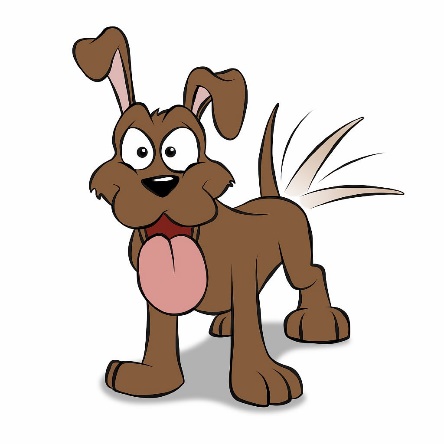 Galway Pet Services Dog Daycare Registration FormYour Name _________________________________Dog’s Name ________________________________Address ______________________________________________________________________________Home Phone ________________________ Work Phone _______________________________________Mobile Phone ______________________ Email ________________________________________________How did you hear about us? ______________________________________________________________Emergency Contact if you cannot be reached:   Name _________________________________________Phone ____________________________ Relationship ________________________________________Veterinarian Name _____________________________ Phone __________________________________Vet Clinic/Practice Name ________________________________________________________________Address ______________________________________________________________________________Breed (or best guess) ______________________________ Age (or best guess)_____ ________________Sex ____ Approx. Weight ___________ Spayed/Neutered?     Y / N        When? _____________________Color ______________________________ Micro chipped? ____________________________________Where did you get your dog? _____________________________________________________________When did you get your dog? ___________________   Dog’s age at the time? ______________________If you adopted your dog, do you have any information on his or her history? _________________________________________________________________________________________________________________________________________________________________________________________________Is your dog housetrained? ___________________        Is your dog crate trained? ___________________ Will he or she remain quiet in the crate? __________________Is your dog a jumper, climber, escape artist? ________ please explain: ________________________________________________________________________________________________________________Is your dog a barker? ____________ If so, can you cue him to be quiet? __________________________How? ________________________________________________________________________________Does your dog have any food allergies? Y / N     If yes, please list: ________________________________How much does your dog get fed each day (in cups with how many times per day)?__________________Choose one. My dog:        _____ May be fed dog treats during daycare (minimum of 5 treats /day)                                              _____ May not be fed ANY dog treats or food at dog daycare.                              _____  I will provide them.Physical limitations/medical problems your dog has: ____________________________________________________________________________________________________________________________________________________________________________________________________________________Is your dog on any medication? Y / N  If so, what? _________________________________________________________________________________________________________________________________How much of this medication does your dog get each day (include am/pm)?_______________________Has your dog been seen for an emergency or anything out of the ordinary in the last 6 months?  No ______     Yes____    If  yes, please describe: ______________________________________________Body Checks occasionally  are performed by our attendants. Does your dog have any lumps, warts or growths that we should be aware of?  No ______ Yes______             If yes, please describe and indicate location:_____________________________________________________________________________________Has your dog coughed, sneezed, wheezed, or exhibited any asthmatic symptoms recently? Y / NIs your dog on flea/tick control? Y/ N  Which kind? ________________  Date last given? _____________What type (and brand) of food do you feed your dog? _________________________________________Has your dog ever been in a daycare setting prior to Galway Pet Services? Y/ N             If so, when and where? ____________________________________________________________________________________Has your dog had obedience training? Y/ N                                                                 If so, when and where?___________________ _________________________________________________________________Which of these best describes your dog (Please circle all that apply)?
SUBMISSIVE                     EXCITED                        DOMINANT                      SHY                           NEUTRALAdditional comments: ______________________________________________________________________________________________________________________________________________________How does your dog express his excitement with other dogs (i.e. mouthing, jumping, mounting, and barking)?   Can you elaborate? ________________________________________________________________________________________________________________________________________________Has your dog ever played with other dogs off leash?   Y / N  If yes, please explain: ________________________________________________________________________________________________________Is your dog frightened of any certain noises or actions? Y / N If yes, please explain: _______________________________________________________________________________________________________Does your dog fear or dislike any specific types of people or other dogs? Y / NIf yes to either, please explain:_______________________________________________________________________________________________________________________________________________Does your dog have any sensitive areas on his or her body? Y / N  If yes, please explain: _______________________________________________________________________________________________________________________________________________________________________________________Has your dog ever growled at a person? Y / N    If yes, please explain: _________________________________________________________________________________________________________________How did you address this issue with your dog?_______________________________________________Has your dog ever bitten a person? Y / N     If yes, please explain: ____________________________________________________________________________________________________________________How did you address this issue you’re your dog?_____________________________________________Has your dog ever bitten another dog (other than in play?) Y / N       If yes, please explain: ___________ _________________________________________________________________________________________________________________________________________________________________________Is your dog TOY aggressive with other dogs?  Y / N 	With humans?  Y / N      			              If yes to either, please explain: ________________________________________________________________________________________________________________________________________________Is your dog FOOD aggressive with other dogs?  Y / N 	With humans?  Y / N                                                 If yes to either, please explain: ________________________________________________________________________________________________________________________________________________How many people of each age and gender are in your household?                Adults:  Males ____   Females ____                        Children:    Males ____   Females ____ Does your dog show any concerning behaviors towards anyone in your household?  Y/N     If yes, please explain: ___________________________________________________________________________________________________________________________________________________________________Are there any other pets in the household? Y / N     If yes, please list:__________________________________________________________________________________________________________________Does your dog show any concerning behaviors towards any of the pets in your household? ________________________________________________________________________________________________Anything else you’d like to share with us? _____________________________________________________________________________________________________________________________________________________________________________________________________________________________If your dog passes our initial assessment and is accepted into our daycare program, there will be a 30 day period where our daycare attendants will closely monitor your dog’s behavior. During that period we will be closely communicating with you about their progress. If at any time the daycare staff deems your dog unfit for our daycare program we hold the right to terminate them from the program.        Bite PolicyThis policy applies to all dogs participating in large dog daycare. This policy is designed to create a safe and harmonious environment to all dogs participating in the daycare program and ensure the safety of all attendants. Procedure:If a dog inappropriately bites another dog, an attendant, or any other employee at Galway Pet Services, in a dominant or aggressive manner and inflicts any type of injury to them, the attendant holds the right to terminate the dog from the program.  Owner will be notified of the incident immediately.Please be aware of the inherent risks of dogs interacting in a social play group setting. These risks include but are not limited to:infectious diseasesminor traumas cuts and abrasionsbite woundsShould your pet require veterinary care to address any medical issues an additional fee may be assessed. WAIVER, ASSUMPTION OF RISK AND AGREEMENT TO INDEMNIFY AND HOLD HARMLESSI UNDERSTAND THAT ATTENDANCE IS NOT WITHOUT RISK TO MY DOG. I HEARBY WAIVE AND RELEASE GALWAY PET SERVICES DOG CARE FACILITY, ANY EMPLOYEES AND ASSISTANTS, FROM ANY AND ALL LIABILITY OF ANY NATURE, FOR INJURY OR DAMAGE WHICH MY DOG MAY SUFFER, INCLUDING SPECIFICALLY, BUT NOT LIMITED TO, ANY INJURY OR DAMAGE RESULTING FROM THE ACTION OF ANY DOG OR USE OF, OR PRESENCE UPON PREMISES OF EQUIPMENT; AND I EXPRESSLY ASSUME THE RISK OF ANY SUCH DAMAGE OR INJURY WHILE MY DOG IS ON THE GROUNDS OR THE SURROUNDING AREA THERETO.I UNDERSTAND THAT I AM ALLOWING MY DOG TO ATTEND DAY CARE WITH TRUST IN MY OWN DOG AND ITS BEHAVIOUR. SHOULD MY DOG ATTACK/INJURE ANOTHER DOG/STAFF AT THE FACILITY WHICH IS WITNESED BY A MEMBER OF STAFF I WILL TAKE FULL RESPONABILITY FOR ANY INJURY MY DOG HAS INFLICTED TO ANOTHER.IN CONSIDERATION OF AND AS INDUCEMENT TO THE ACCEPTANCE OF MY PARTICIPATION IN THIS PROGRAM, I HEREBY AGREE TO INDEMNIFY AND HOLD HARMLESS GALWAY PET SERVICES DOG DAY CARE FACILITY, THEIR EMPLOYEES, AGENTS, AND ASSISTANTS, FROM ANY AND ALL CLAIMS.SIGNATURE OF OWNER OR AUTHORIZED AGENT (MUST BE OVER 18 YEARS OF AGE):SIGNATURE: ______________________________________________________DATE:________________________Does your dog have any current injuries or incision/sutures/staples?  No _____ Yes______If  yes, please describe date, location, reason: _______________________________________________ 